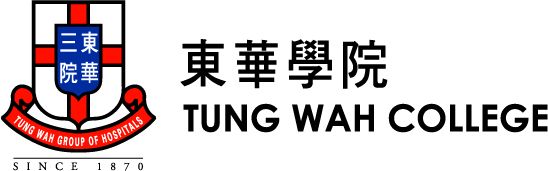 APPLICATION FOR ADMISSIONS (UNDERGRADUATE AND SUB-DEGREE PROGRAMMES)Before completing this form, please:read the attached Notes for Guidance on Application before completing the application form; note the fields marked with * are mandatory; andcomplete all sections of the application form carefully.Identity Type (Please “√” as appropriate and fill in the information accordingly.)Personal Information Contact Information Please note that Tung Wah College will notify you by email and SMS or call you at your mobile phone number with admission updates. Please make sure you can be reached.Education DetailsSecondary Education and Post-Secondary Education Examination Results:Programme ChoicesYou can select up to 3 programme choices (not a priority order). You may be invited to attend admission interviews for the corresponding programme choices. If you would like to select more than 3 programme choices, please contact the Registry via email at applytwc@twc.edu.hk. Professional Qualifications:Work Experience:Personal Statement:(Optional, except for applicants of the Bachelor of Science (Honours) in Biomedical Science, Bachelor of Science (Honours) in Forensic Biomedical Science and Higher Diploma in Health Science programmes)Others:Special Education Needs:Survey:How did you learn about the programmes? You may choose more than one option.Signature of Applicant: ________________________________________________Date:	_________________________________________________________Notes for Guidance on ApplicationPlease attach the following documents to fill in the application form:Identity document(s) (e.g. Hong Kong Identity Card and visa/entry permit if applicable)School reports of the current and preceding years of study (for Form 6 applicants)Results of public examinations (if applicable)Academic transcript(s) and graduation certificate(s) of post-secondary programmes (if applicable)Relevant training certificate(s) (if applicable)Supporting document(s) for Other Experiences and Achievements in Competitions/Activities (OEA) (if applicable)Recommendation letter(s) (mandatory for Nursing programmes: optional for other programmesProcedures for completing the application form:Please complete all sections of the application form carefully. You cannot change any application information after submission.Please make sure that you meet the minimum requirement before applying for the programmes. Your application will NOT be processed if you do not meet the minimum entry requirements.The original of relevant documents must be provided for verified upon request.You will NOT be allowed to change/delete/withdraw the programme choices after submitting your application and your academic documents.For general enquiry, please contact the Registry at 3190 6673 or via email at applytwc@twc.edu.hk.Office Opening HoursMondays to Fridays						09:00 to 17:30Weekends and public holidays				ClosedIf you are NOT a holder of a valid Hong Kong permanent identity card, please read the Definition of Local and Non-local Students (‘Definition’).Definition of Local / Non-local StudentsLocal StudentsAccording to the Education Bureau (EDB), LOCAL STUDENTS, for the purpose of admission to post-secondary programmes, are defined as follows:The student is a holder of:Applicants who do not hold any of the documents in LS1 – LS9 above are defined as NON-LOCAL STUDENTS.Non-local StudentsAccording to the EDB, NON-LOCAL STUDENTS, for the purpose of admission to post-secondary programmes, are defined as follows:The student is a holder of the following documents issued by the Immigration Department of the HKSAR:     I am a LOCAL student 	(I am a holder of a valid Hong Kong Permanent Identity Card OR a holder of document / visa / entry permit listed in LS2 to LS9. 	I have the right to abode in Hong Kong.)The personal information provided must be consistent with that printed on your identity document.I am a NON-LOCAL student and require visa or entry permit issued by the Immigration Department of Hong Kong to 	enter Hong Kong for the purpose of education.(I am a holder of visa/entry permit listed in NLS1 and NLS3 in the Definition as stated in the Attachment OR I do not hold any 	of the documents in LS1 and LS9 in the Definition as stated in the Attachment)The personal information provided must be consistent with that printed on your identity document.*Surname:*Surname:*Surname:*Surname:*Given Name: *Given Name: Chinese Name:*Gender:Chinese Name:*Gender:*Date of Birth (dd/mm/yyyy):*Date of Birth (dd/mm/yyyy):*Date of Birth (dd/mm/yyyy):*Date of Birth (dd/mm/yyyy):*Date of Birth (dd/mm/yyyy):*Email Address:*Mobile Phone Number:Home Phone Number:*Correspondence Address:*Correspondence Address:*Correspondence Address:* Are you a 2024 HKDSE candidate?Yes  No * Are/were you a Tung Wah College (TWC) student?Yes  No Cumulative Grade Point Average: ______________Month / YearMonth / YearName of Secondary SchoolPosition/Rank in ClassPosition/Rank in FormFromToName of Secondary SchoolPosition/Rank in ClassPosition/Rank in FormMonth / YearMonth / YearMonth / YearName of Post-Secondary CollegeName of Post-Secondary CollegeProgramme TitleDate/Expected Date of Graduation (mm/yyyy)FromFromToName of Post-Secondary CollegeName of Post-Secondary CollegeProgramme TitleDate/Expected Date of Graduation (mm/yyyy)Latest cGPA:Latest cGPA:Latest cGPA:Latest cGPA:Latest cGPA:Latest cGPA:Latest cGPA:English Language subject overall result:English Language subject overall result:English Language subject overall result:English Language subject overall result:Conduct in the latest school report:Conduct in the latest school report:Conduct in the latest school report:Conduct in the latest school report:Hong Kong Diploma of Secondary Education Examination (HKDSE)Hong Kong Diploma of Secondary Education Examination (HKDSE)Hong Kong Diploma of Secondary Education Examination (HKDSE)Hong Kong Diploma of Secondary Education Examination (HKDSE)Hong Kong Diploma of Secondary Education Examination (HKDSE)Hong Kong Diploma of Secondary Education Examination (HKDSE)Hong Kong Diploma of Secondary Education Examination (HKDSE)Subject:Subject:Result:Result:Result:Year:Year:Hong Kong Advanced Level Examination (HKALE)Hong Kong Advanced Level Examination (HKALE)Hong Kong Advanced Level Examination (HKALE)Hong Kong Advanced Level Examination (HKALE)Hong Kong Advanced Level Examination (HKALE)Hong Kong Advanced Level Examination (HKALE)Hong Kong Advanced Level Examination (HKALE)Subject:Subject:Result:Result:Result:Year:Year:Hong Kong Certificate of Education Examination (HKCEE)Hong Kong Certificate of Education Examination (HKCEE)Hong Kong Certificate of Education Examination (HKCEE)Hong Kong Certificate of Education Examination (HKCEE)Hong Kong Certificate of Education Examination (HKCEE)Hong Kong Certificate of Education Examination (HKCEE)Hong Kong Certificate of Education Examination (HKCEE)Subject:Subject:Result:Result:Result:Year:Year:Other Examinations (e.g. IELTS, TOFEL, GCE/GCSE/IGCSE, etc.)Other Examinations (e.g. IELTS, TOFEL, GCE/GCSE/IGCSE, etc.)Other Examinations (e.g. IELTS, TOFEL, GCE/GCSE/IGCSE, etc.)Other Examinations (e.g. IELTS, TOFEL, GCE/GCSE/IGCSE, etc.)Other Examinations (e.g. IELTS, TOFEL, GCE/GCSE/IGCSE, etc.)Other Examinations (e.g. IELTS, TOFEL, GCE/GCSE/IGCSE, etc.)Other Examinations (e.g. IELTS, TOFEL, GCE/GCSE/IGCSE, etc.)Month/YearExamination:Examination:Subject:Result:Result:Release Date of Result:(mm/yyyy)1.2.3.Additional Choice:Title of Professional Qualification:Abbreviation:Awarding Institution/ Country:Date Qualified:From:            To:Employment Type:Organization:Position:Please provide information which you feel will be of interest to the Admission Tutors and will help them know you better, e.g. your reasons for applying to study at TWC and the chosen major/curricula, extra-curricular activities, participation in voluntary work, past work experience, career aspirations and other achievements. For applicants of the Bachelor of Science (Honours) in Biomedical Science, Bachelor of Science (Honours) in Forensic Biomedical Science and Higher Diploma in Health Science programmes, please also specify the reasons for your choice of programme(s), your ambitions, your career plans, any extracurricular activities that you have taken part in, etc. in English. Special Learning Difficulties  Intellectual Disability Autism Spectrum Disorders Attention Deficit / Hyperactivity Disorder Physical Disability Visual Impairment Hearing Impairment Speech & Language Impairment Others, please specify: TWC website TWC Facebook TWC Info Day TWC newsletter TWC Summer Taster Programme Prospectus/programme leaflets Programme/admission talks Teachers/career masters Friends/classmates Newspapers Guidebooks (e.g. Hok Yau Club’s JUPAS guidebook) Outdoor advertisements Family Newspaper Other websites and discussion forums Social media (e.g. Facebook) Online advertisements MTR advertisements Others, please specify: Others, please specify: Others, please specify:Are you referred by an agent to submit this application?     Yes     NoAre you referred by an agent to submit this application?     Yes     NoAre you referred by an agent to submit this application?     Yes     NoIf yes, please specify the company name of your agent:If yes, please specify the company name of your agent:If yes, please specify the company name of your agent:DeclarationI declare that all information given in this application form are, to the best of my knowledge, accurate and complete and that any false information or misrepresentation will disqualify my application for admission and registration. Tung Wah College (TWC) reserves the right to take legal action against offenders who commit the offense of forgery.I consent that I will no longer be considered by any other TWC programmes for admission in the same academic year upon completion of programme registration.I will conform to the regulations in the Student Handbook of TWC.I have noted, understood and agreed the contents of TWC's policy on personal data privacy.I am fully aware that fees paid are neither refundable nor transferrable.I understand and agree that my study period may be longer than the subsidised period of the admitted programme and will be charged a full tuition fee when my study period extends beyond the subsidised period, if applicable.I provide consent to receive marketing communications from TWC and may opt out anytime by sending an email to applytwc@twc.edu.hk.TWC will use the personal information provided in your application to obtain the HKDSE/HKCEE/HKALE results from the Hong Kong Examinations and Assessment Authority, and/or obtain information from relevant institutions about your candidature in public examinations and studies in institutions in Hong Kong or elsewhere.*  I am in agreement with the above declaration.DeclarationI declare that all information given in this application form are, to the best of my knowledge, accurate and complete and that any false information or misrepresentation will disqualify my application for admission and registration. Tung Wah College (TWC) reserves the right to take legal action against offenders who commit the offense of forgery.I consent that I will no longer be considered by any other TWC programmes for admission in the same academic year upon completion of programme registration.I will conform to the regulations in the Student Handbook of TWC.I have noted, understood and agreed the contents of TWC's policy on personal data privacy.I am fully aware that fees paid are neither refundable nor transferrable.I understand and agree that my study period may be longer than the subsidised period of the admitted programme and will be charged a full tuition fee when my study period extends beyond the subsidised period, if applicable.I provide consent to receive marketing communications from TWC and may opt out anytime by sending an email to applytwc@twc.edu.hk.TWC will use the personal information provided in your application to obtain the HKDSE/HKCEE/HKALE results from the Hong Kong Examinations and Assessment Authority, and/or obtain information from relevant institutions about your candidature in public examinations and studies in institutions in Hong Kong or elsewhere.*  I am in agreement with the above declaration.DeclarationI declare that all information given in this application form are, to the best of my knowledge, accurate and complete and that any false information or misrepresentation will disqualify my application for admission and registration. Tung Wah College (TWC) reserves the right to take legal action against offenders who commit the offense of forgery.I consent that I will no longer be considered by any other TWC programmes for admission in the same academic year upon completion of programme registration.I will conform to the regulations in the Student Handbook of TWC.I have noted, understood and agreed the contents of TWC's policy on personal data privacy.I am fully aware that fees paid are neither refundable nor transferrable.I understand and agree that my study period may be longer than the subsidised period of the admitted programme and will be charged a full tuition fee when my study period extends beyond the subsidised period, if applicable.I provide consent to receive marketing communications from TWC and may opt out anytime by sending an email to applytwc@twc.edu.hk.TWC will use the personal information provided in your application to obtain the HKDSE/HKCEE/HKALE results from the Hong Kong Examinations and Assessment Authority, and/or obtain information from relevant institutions about your candidature in public examinations and studies in institutions in Hong Kong or elsewhere.*  I am in agreement with the above declaration.LS1HKID Card (Permanent)LS2Documents issued by the Immigration Department of the HKSAR showing right to land / right of abode in Hong KongLS3One-way Permit for entry to Hong KongLS4Full-time employment visa / work permitLS5Dependent visa / entry permit (for students who were below 18 years old) Note
Note: Students holding dependent visa / entry permit who were below 18 years old when they were issued with such visa / entry permit by the Immigration Department of the HKSARLS6Visa / Entry permit for Quality Migrant Admission SchemeLS7Visa / Entry permit for Capital Investment Entrant SchemeLS8Visa / Entry permit for Admission Scheme for the Second Generation of Chinese Hong Kong Permanent ResidentsLS9Visa label for unconditional stayNLS1Student visa / entry permitNLS2Visa / Entry permit under the Immigration Arrangements for Non-local GraduatesNLS3Dependent visa / entry permit (for students who were 18 years old or above) Note
Note: Students holding dependent visa / entry permit who were 18 years old or above when they were issued with such visa / entry permit by the Immigration Department of the HKSAR.